Zaświadczam, że student(ka) ……………………………………………………………………    ………………………………..	 (imię i nazwisko)	  (nr albumu)nie ma zobowiązań wobec:KARTA OBIEGOWA............................................................................................................................     ..................	(kierunek  studiów)	 (stopień)……….................................................................      ..................................................................          (forma studiów – stacjonarne / niestacjonarne)	(telefon kontaktowy)	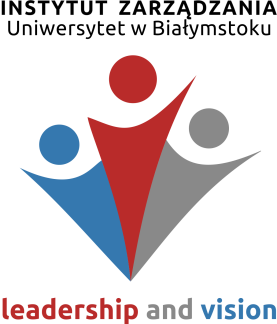 Nazwa i adresjednostki organizacyjnejDataPodpis i pieczęćBiblioteka Uniwersyteckaim. Jerzego Giedroycia w Białymstokuul. K. Ciołkowskiego 1K (Kampus)Biblioteka EkonomicznaUl. Warszawska 63Dom studentaul. Żeromskiego lub ul. Pogodna(Nie dotyczy studentów studiów niestacjonarnych oraz osób zameldowanych w Białymstoku)Dział finansowo-księgowyul Świerkowa 20 Bpok. nr 3/17;  3/18;3/19 piętro II(Nie dotyczy studentów studiów niestacjonarnych)Dział Spraw StudenckichSekcja –Biuro Karierul Świerkowa 20B, pok. nr 15(studenci studiów stacjonarnych)Dziekanat Instytutu ZarządzaniaUl. Warszawska 63